BASES DEL 1º CONCURSO DE INICIATIVA EMPRENDEDORA“DIRECTOR QUICO MELERO”1- OBJETIVOEl concurso tiene por objeto fomentar el espíritu emprendedor entre el alumnado del IES Marcos Zaragoza, promover la aparición de futuros emprendedores, difundir y desarrollar la cultura empresarial, el talento, el esfuerzo, el trabajo en equipo, la innovación y la capacidad creativa, inculcando conciencia de valor y autosuficiencia en la generación de actividades productivas, que induzcan a los alumnos a crear sus propias empresas y los comprometan con el desarrollo económico y social de nuestra sociedad. También pretende mejorar los canales de comunicación y la colaboración entre las empresas y el centro educativo.Para ello, se tratará de identificar y reconocer las mejores iniciativas empresariales e ideas de negocio presentadas por los alumnos del centro, premiando aquella que se considere con mayor posibilidad de éxito.2- PARTICIPANTESEste concurso va destinado al alumnado matriculado en alguno de los ciclos formativos, tanto de grado medio, grado superior y F.P Básica que se cursan en el IES Marcos Zaragoza. Los proyectos pueden presentarse de forma individual o en grupos de dos o tres personas.3- PRESENTACIÓN DEL PROYECTO: LA IDEA DE NEGOCIOLa idea de negocio deberá clasificarse dentro de una de las siguientes categorías:- Gestión empresarial - Nuevas tecnologías- Energía y Medioambiente - Industrial o de producción - Servicios o turismo- Otras iniciativas (recoge todas aquellas que se incluyan en las categorías anteriores)Una vez clasificada la idea de negocio, los participantes deberán exponer de forma breve y concisa:- el nombre comercial y el logotipo o imagen que identificaría el producto o servicio- en qué consiste el producto o servicio en el que se materializa dicha idea de negocio- qué necesidades cubre- a qué público objetivo va dirigido - la competencia con la que se encontraría en el mercado- el importe de la inversión inicial necesaria para poder desarrollar la idea de negocio, así como los distintos medios de los que podría obtenerse financiación para cubrir dicho importe.- las principales partidas de gastos a los que debería hacer frente para poder desarrollar la idea de negocio- las principales fuentes de ingresos- estimación del periodo de tiempo que necesitaría el proyecto en ser rentable.La presentación del proyecto se realizará en la plantilla que se puede encontrar junto a las bases. El espacio para explicar cada uno de los apartados viene delimitado en dicha plantilla. Se debe utilizar el tipo de letra Arial, tamaño 12, y entregar en formato PDF4- EVALUACIÓN DE LA IDEA DE NEGOCIOLos proyectos presentados, serán evaluados a partir de la información ofrecida por el alumnado en la plantilla que se puede encontrar junto a las bases, y se valorarán conforme a los siguientes criterios: - Grado de innovación, diferenciación y originalidad del proyecto presentado. - Realismo del concepto planteado en el entorno donde se pretende desarrollar. - Generación de valor económico y social.- Viabilidad económica. - Potencial de crecimiento. Los proyectos serán valorados por profesorado de los distintos departamentos relacionados con los ciclos formativos del IES Marcos Zaragoza. De entre todos los proyectos presentados, se seleccionarán tres finalistas. Estos tres proyectos finalistas serán expuestos y evaluados por profesionales del mundo empresarial.5- FASES DEL CONCURSO1ª. Recepción de los proyectosEl plazo de entrega de las ideas de negocio será del 10/12/20 al 10/01/21, y la entrega se realizará vía telemática al correo electrónico empleoadministrativo@iesmarcoszaragoza.es2ª Selección de Ideas.Una vez recibidos todos los proyectos, el jurado valorará cada uno de ellos y seleccionará los tres finalistas. Se informará a los proyectos finalistas por email el día 18/01/213ª Presentación ante el Jurado.Los autores de los tres proyectos finalistas, expondrán su idea de negocio ante el jurado y los asistentes a las charlas “Escucha a los emprendedores” el día 29/01/21. Para ello, dispondrán de 5 minutos en los que deberán explicar los principales aspectos de su proyecto. Tras la exposición, los miembros del jurado podrán hacer las preguntas que crean oportunas.4ª Fallo del Jurado y entrega de premios.Una vez finalizadas las charlas del día 29 de enero de 2021, se hará entrega de los premios a los tres proyectos de idea de negocio vencedores.6- PREMIOSLos premios consistirán en:- 1º Premio: 360€ + Regalo- 2º Premio: 180€ + Regalo- 3º Premio: 90€ + RegaloLos regalos serán:- Noche para dos personas en habitación deluxe con piscina privada y desayuno bufet incluido (no disponible en temporada alta), valorado en 200€- Curso de formación en el Centro de Estudios 3,14, valorado en un máximo de 300€- 3 meses gratis en Gimnasio Altafit, valorado en 90€El ganador elegirá uno de los tres regalos, el segundo clasificado podrá elegir entre los dos restantes y el tercer clasificado obtendrá el que no hayan elegido el primero y el segundo.7- ACEPTACIÓN DE LAS BASESLos concursantes, por su mera participación, declaran conocer y aceptar íntegramente las presentes bases. Todos los concursantes renuncian de forma expresa a efectuar impugnación alguna de las decisiones del Jurado. Cualquier participante podrá quedar excluido del concurso por la vulneración de cualquiera de las normas recogidas en estas bases.8- PRIVACIDAD Y CONFIDENCIALIDADA lo largo de todo el concurso se garantiza la confidencialidad respecto a las ideas y proyectos presentados. No obstante se podrán difundir características generales de los mismos así como el nombre de los proyectos premiados, participantes y nombre del ganador a través del medio que se considere más oportunoLas propuestas deben gozar de total originalidad y autenticidad por lo que no deben haber copiado, total ni parcialmente, ningún otro trabajo, proyecto, experiencia o cualquier otro análogo y por lo tanto no viole los derechos de autor ni la propiedad intelectual de terceros.1º CONCURSO DE INICIATIVA EMPRENDEDORA DIRECTOR QUICO MELERO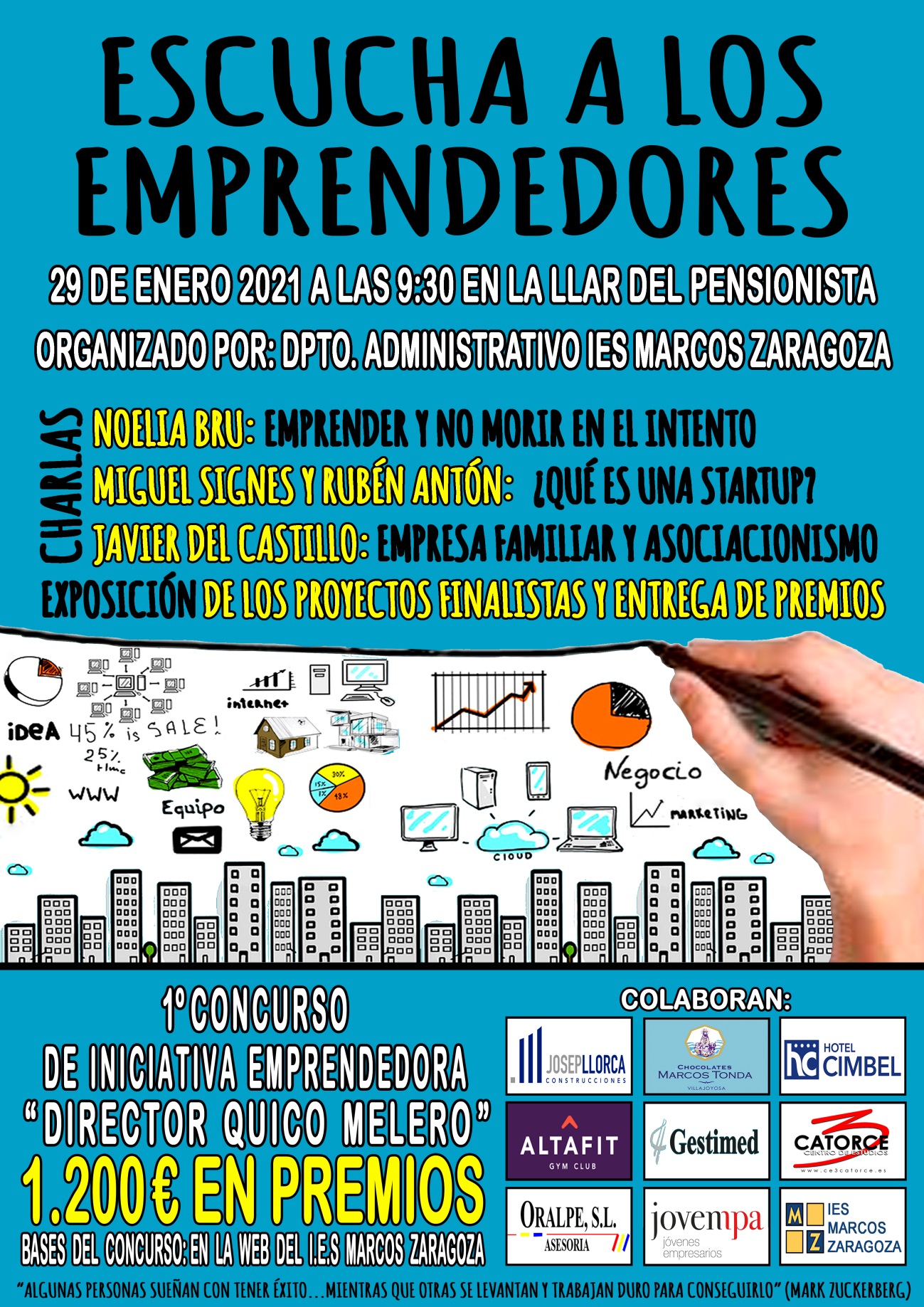 NOMBRE DEL ALUMNO/SCURSO Y CICLO FORMATIVOCATEGORÍANOMBRE COMERCIAL DE LA IDEA DE NEGOCIO Y LOGOTIPODESCRIPCIÓN DEL PRODUCTO Y /O SERVICIONECESIDADES QUE CUBRE EL PRODUCTO Y/O SERVICIOPÚBLICO OBJETIVO AL QUE VA DIRIGIDOCOMPETENCIA EN EL MERCADOIMPORTE DE LA INVERSIÓN INICIAL NECESARIA PARA EL DESARROLLO DE LA IDEA Y CÓMO FINANCIARLOPRINCIPALES PARTIDAS DE GASTO PRINCIPALES FUENTES DE INGRESOSPERIODO DE TIEMPO ESTIMADO EN EL QUE TARDARÍA EN SER RENTABLE EL NEGOCIO